www.ks5u.com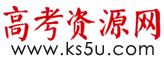 2020-2021学年度下学期期末质量监测高 一 语 文 试 卷试卷说明：1、本试卷共10页，试卷分数为150分，考试时间为150分钟。2、答卷前，考生务必将自己的姓名、考号填写在答题卡上。3、回答选择题时，选出每小题答案后，用铅笔把答题卡上对应题目的答案标号涂黑，如需改动，用橡皮擦干净后，再选涂其他答案标号。回答非选择题时，将答案写在答题卡上。写在本试卷上无效。一、现代文阅读（36分）（一）论述类文本阅读（本题共3小题，9分）阅读下面的文字，完成1～3题。随着中国的不断发展强大，中国风在世界得以流行，中国风所特有的传统水墨风格更是受到设计师的青睐。在现代广告设计中引入传统水墨元素不仅代表了设计师对艺术的创新表现，而且也表达了人们对独特风格的追求。作为现代设计师，在广告设计中合理运用传统水墨元素，可以使广告设计创意和内容具有丰富的文化内涵和更多的文化价值，满足人们的多样化需求。运用中国传统水墨绘画的技法呈现出的作品，大气磅礴又不乏丰富寓意，其艺术特点就是能够采用简练的技法将艺术内涵充分表现出来。千变万化的墨色效果，能够充分体现出设计师自身的艺术修养和对传统文化的继承。尽管在继承文化的过程中，艺术文化出现流动变化，但由于水墨元素具有深厚的文化内涵，也是典型中国风的代表，因此，传统水墨元素依然被人们借鉴。现代广告设计是随着时代发展所形成的一种多元化、创新化的艺术表现形式。而中国水墨元素以其独特的表现形式和艺术语言，逐渐引起了现代广告设计界的高度重视并被广泛运用。当代的中国广告设计界需要具有海纳百川的文化胸怀和综合创新的能力，只有对国外优秀先进的设计文化和理念进行学习和借鉴，再创作出具有自身民族特色的现代广告设计，才能在世界广告设计领域中独树一帜，展现出中国作为世界文明古国的霸气和风采。　　现代广告设计中大量的水墨元素符号的出现，一方面是广告设计界追求艺术表现的自由创新，将其进行融合；另一方面也是一些具有传统修养底蕴的广告人对中国水墨元素及所表达的传统文化有着深厚的情感，自身认识到对传统文化的传承具有不可推卸的责任。所以说，水墨元素运用于现代广告设计中，更需要设计师立足传统，学习西方设计理念，赋予水墨元素以传统性与时代性的结合、共性和个性的统一，最大化地对中国水墨元素进行运用和传承。　　中国水墨元素是千百年来中华民族文化精髓的表现形式之一，是民族设计的源头，它所具有的精神力量和文化底蕴却是当下广告设计领域所缺乏之处。当下广告设计往往过于注重形式主义，只存在表层意义，经不起深层的推敲和挖掘，水墨元素的融入恰好弥补了这一点。它以最深厚的内涵为基础，以现代的设计形式为表现，呈现出精神和外在相统一的设计形式，这一点在靳埭强的海报设计中有着生动的体现。　　在靳埭强的作品中经常可以看到水墨的遗痕，他的中国画颇有功底，并且对中国画的笔墨认识和理解都有着较为独特的见解和深刻的悟性。以靳埭强的海报《岁寒三友》为例，三幅作品整体统一，都充分地运用了水墨元素，静盈而端庄。 靳埭强讲：“水墨画在中国传统艺术中的地位很重要，它的水平与内涵是超时代的，我们不能用西方主导的艺术观去评价我们自己的艺术。对于古人和现代人而言，水墨在历史上一定有我们都能理解的共通的内涵，这也是我一直在设计中追求的永恒的韵味。”这段话充分说明靳埭强在继承传统水墨元素进行艺术设计时的文化观，给当下广告设计界以启发。可以看出，现代广告设计借鉴传统水墨艺术既是对传统文化的传承，也是一种创新。二者想要更好地发展，就需要相互交流、相互渗透、相互提升。在现代广告设计中融入传统水墨元素，不仅极具中国特色，符合国人的审美特征，更能凸显出广告内容的人文内涵，真正实现传统与现代完美结合，使作品能够直接触动人们内心，也将不断满足人们的多样化需求，赢得受众的喜爱，有利于二者的创新发展和可持续发展。（摘编自元硕《水墨元素在现代广告设计中的运用》，有删改）1. 下列关于原文内容的理解和分析，正确的一项是（3分）A. 设计师在现代广告设计中运用的技法，能够体现出设计师自身的艺术修养和对传统文化的继承。B. 虽然中国水墨元素已经逐渐引起了现代广告设计界的高度重视，但它所具有的精神力量和文化底蕴却是当下广告设计领域所缺乏的。C. 我们学习和借鉴国外优秀先进的设计文化和理念，就能在世界广告设计领域中展现出中国作为世界文明古国的霸气和风采。D. 靳埭强的作品《岁寒三友》，充分地运用了水墨元素。水墨中彰显的内涵是作者一直在设计中追求的永恒的韵味。2. 下列关于原文论证的相关分析，不正确的一项是（3分）A. 文章采用总一分一总的结构形式，文章第一段提出观点，中间部分进行了深入的论述，结尾简要总结，结构完整。B. 文章运用举例论证。靳埭强的海报《岁寒三友》一例，论证了水墨元素呈现出精神和外在相统一的设计形式。C. 文章在阐述传统水墨艺术的特点和优势后，接着分析传统水墨艺术在广告设计中的应用技巧和效果，思路清晰。D. 文章最后一段，从文化传承与创新、满足人们需求和自身发展的角度，阐述了传统水墨元素在现代广告设计中的价值。3. 根据原文内容，下列说法不正确的一项是（3分）A. 在现代广告设计中，如果融入水墨元素，就能弥补当下广告设计过于注重形式主义的缺陷。B. 想要设计师立足传统，学习西方设计理念，就需要最大化地对中国水墨元素进行运用和传承。 C. 水墨艺术和现代广告设计，二者想要更好地发展，就需要相互交流、相互渗透、相互提升。现代广告设计运用传统水墨元素，既能体现中国特色，又能触动人心，赢得受众的喜爱。（二）实用类文本阅读（本题共3小题，12分）阅读下面文字，完成4～6题。材料一：《红楼梦》的时代，也正是乾嘉学派辉煌的时代。从宏观历史文化来说，应该注意到《红楼梦》与其同时代学术研究的关系，即《红楼梦》同乾嘉学派的种种硕果，同戴东原、段玉裁、邵晋涵等等学术大师的成就，同样都是那个时代文化学术气氛孕育的，同样是那个时代的文化成果。当时一方面是文字狱，一方面又是学术气氛极为浓郁、文化艺术水平十分高的时代。曹雪芹本人以及他的巨著《红楼梦》，也正是代表了这样的时代特征，因而《红楼梦》虽然是通俗小说，却充满了学术气、书卷气，不像《金瓶梅》那样一派市井气。在生活艺术上，也充分表现了自明代后期开始一直延续到康熙、雍正之际的文化气氛，书中人物一般都有很高的艺术鉴赏水平。如贾母讲才子佳人小说、讲画境、讲戏，宝钗讲戏、讲画、谈禅，黛玉教诗、讲琴，妙玉讲茶道，莺儿讲色彩编络，晴雯讲织补、界线，鸳鸯讲行酒令，凡此种种，无一不表现了十分高超的文化素养，都懂得生活艺术，其思想境界都是别有天地、不同凡响的。正因为如此，所以各人的悲惨身世和遭遇，就更使得人同情和愤慨，叹造化之不公，这就更增加了小说的悲剧气氛。（摘编自邓云乡《＜红楼梦＞导读》）材料二：大家知道，封建的婚姻是与封建的政治不可分的，“门当户对”和“父母之命，媒妁之言”实际上就是双方政治利益的权衡，结婚首先是为了家庭的政治利益，所以选择的标准也首先是政治标准。论门第，林黛玉的上祖虽曾袭过列侯，但到林如海已经是五世，“君子之泽，五世而斩”，至此林如海已只能从科第出身了。何况没有多久，林如海又一病亡故，从此黛玉论门第，已无门第可言；论父母，已经是父母双亡。而黛玉又是一个性格孤傲之人，这也决定了她的婚姻的悲剧命运。宝玉在爱情上虽有自主权，在婚姻上却丝毫没有自主权，而他和黛玉所处的现实社会是只重婚姻而不重爱情的。对于林黛玉来说，她只知道要爱情，要心；对于薛宝钗来说，她却知道重要的是要婚姻，要人。因为两者的着眼点不同，用力点自然也不同，黛玉甚至根本不知道要用力，她与宝玉的生死爱情，是他们思想、气质、禀赋自然一致之所致。对于宝玉之爱黛玉，也不是贾宝玉的用力追求，才得到黛玉的爱。宝玉对黛玉虽然百依百顺，但并非是追求，而是爱之所致。由于这样的原因，宝钗觉得，只要得到王夫人和贾母的欢心，就能赢得婚姻，赢得人。但黛玉却不理会这一点，她觉得哪怕是稍稍用一点点力也是一种卑鄙，一种不洁。由于门第、社会地位、思想、性格的诸种原因，尽管黛玉对宝玉，赢得了爱情、赢得了心，但却铸成了悲剧。（摘编自刘梦溪等《＜红楼梦＞十五讲》）材料三：绛珠仙女是林黛玉的第二个前身，曹雪芹对绛珠仙子的描写只有极其简单的几句。绛珠草“后来既受天地精华，复得雨露滋养，遂得脱却草胎木质，得换人形，仅修成个女体；终日游于离恨天，饥则食密青果为膳，渴则饮灌愁海水为汤”。话很简单，深究起来，含义却极不简单。绛珠仙子游于“离恨天”，离恨天是天的最高层，传说是悲哀气氛聚集地。离恨者，为爱而离愁别恨也；绛珠仙子以“密青果为膳”，“密青果”用的是秘密的“密”，青涩的“青”，其实它的谐音是秘密的感情，是“秘情”，在中国古代，只有父母之命的婚姻，没有男女自主的爱情，爱情是秘密的感情；绛珠仙子饮“灌愁海水为汤”，“灌愁”中“浇灌”的“灌”谐音习惯的“惯”，是“惯愁”，习惯的哀愁，永远的哀愁。绛珠仙子的一游一餐一饮暗示了林黛玉的性格本质，就是为爱而哀愁而痛苦，为爱而九死不悔。从神话传说中的瑶姬，到现实生活中的李清照，从楚辞里的山鬼，到戏曲小说里的崔莺莺、杜丽娘，她们都游离恨天，食密青果，饮灌愁水。追求爱情在封建社会是秘密的感情，是哀愁的源泉、离恨的根源。曹雪芹在林黛玉身上集中了现实和虚构的才女的才气和幽怨。林黛玉是潇湘馆的李清照，大观园里的崔莺莺、杜丽娘。（摘编自马瑞芳《＜红楼梦＞风情谭》）4. 下列关于原文内容的理解和分析，正确的一项是（3分）A.《红楼梦》产生于乾嘉学派辉煌的时代，是乾嘉学派孕育的重要文化成果之一。B.《红楼梦》充满了学术气，不同于自明代后期开始一直延续到康熙、雍正之际的通俗小说。C.“君子之泽，五世而斩”，而林如海已经是五世，所以他只有参加科第的特权了。D. 作者认为绛珠仙子游离恨天，食密青果，饮灌愁水，暗示了林黛玉的性格本质。5. 根据原文内容，下列说法不正确的一项是（3分）A. 基于贾母讲才子佳人小说、宝钗讲戏、黛玉教诗、妙玉讲茶道等事实，可见她们有较高的文化素养和艺术鉴赏水平。B. 封建的婚姻与封建的政治是不可分的，结婚首先是为了家庭的政治利益，所以选择配偶的标准也首先是政治标准。C. 黛玉在爱情上只知道要爱情，要心，觉得哪怕稍稍用一点力也是一种卑鄙，一种不洁，这使得她形成了孤高傲世的性格。D. 作者说林黛玉是李清照、崔莺莺、杜丽娘，是为了说明曹雪芹在林黛玉身上集中了现实和虚构的才女的才气和幽怨。6. 鲁迅先生说:“悲剧将人生的有价值的东西毁灭给人看。”请结合材料，对此作简要说明。（6分）（三）文学类文本阅读（本题共3小题，15分）阅读下面的文字，完成7～9题。     一滴水，一滴泪    〔法〕雨果观众看见四名捕快分立在耻辱柱四角，料想到快行刑了。凶相毕露的石柱绞刑架，干瘪瘪，赤裸裸。犯人终于来了，他被绳子和皮条牢牢地绑在耻辱柱的转盘上面。这时广场爆发一阵震天响的嘘声，混杂着狂笑声、欢呼声。大家一眼就认出来了，那就是卡西莫多。昨天同样在这广场，万众一齐向他欢呼致敬，拥立他为愚人教皇，而今天他竟成了耻辱柱上的囚犯！任何反抗都是不可能的，捆绑毫不容情而坚实，皮条和铁链直陷入皮肉里。卡西莫多流露出白痴般的惊愕表情，任凭别人摆布。他不时喘着粗气，像绑在屠夫大车上的小牛，脑袋耷拉在车沿上摇来晃去。观众一看到卡西莫多赤裸的驼背、鸡胸、满是老茧和毛茸茸的两肩，不由一阵狂笑。这时，弗罗洛高声叫道:“先生们，太太们，马上就要鞭打我哥哥若札副主教的敲钟人卡西莫多，一个东方建筑艺术的怪物，你们看，他的脊背是圆盖，双脚是弯曲的柱子！”话音刚落，人群哈哈大笑，尤其是孩子们和姑娘们。旋转的轮盘把卡西莫多的驼峰送到刽子手皮埃拉老爷面前。皮埃拉老爷右手悬着一根皮鞭，油光闪亮，尽是疙瘩，末端有一些金属爪。他抬起右臂，细长的皮条犹如一条毒蛇，在空中发出嘶嘶的刺耳声，死命地抽打在那可怜虫的肩上。卡西莫多脸上肌肉一阵猛烈抽搐，痛得摇头摆尾。皮鞭雨点般落下，卡西莫多顿时鲜血直冒，黝黑的肩背上淌出一道道血丝。皮条在空中挥动时，血滴四溅。卡西莫多精疲力竭，一头栽倒，表情由惊愕变成了苦楚和沮丧。他闭起那只独眼，脑袋一下子垂到胸前，仿佛断了气。看见他酷刑后惨不忍睹的境况，大家非但不可怜他，反更增添几分乐趣，怨恨更加刻毒了。“呸！聋子！驼背！独眼！丑八怪！”咒骂如倾盆大雨，诅咒声、笑声、嘘声连成一片，到处都是石块在纷飞。卡西莫多虽耳聋，却看得一清二楚。他用威吓的目光缓慢地傲视人群，不顾绳捆索绑，狂怒挣动。嘲笑辱骂声越来越凶狠了。绝望，愤怒，仇恨，为这张奇丑的脸孔罩上一层阴云，越来越阴暗，眼中遂迸发出万道闪电。此时，一个教士穿过人群走来，卡西莫多脸上顿时和颜悦色起来，浮现出一种奇怪的微笑，充满了宽容、温柔和深情，仿佛是一位救星降临。可是能看清犯人是谁时，教士立即低下眼睛猛然折回马上溜掉了，仿佛怕丑八怪提出什么请求，急于要脱身似的。这个教士正是克洛德副主教。霍然间，他不顾身上戴着镣铐，又一次拼命挣扎，竟打破沉默，嗓门嘶哑而又凶狠：“水！”周遭应声而起的只是一片冷嘲热讽，再没有别的声音。人群中即便有人大发善心，弥漫在柱旁的羞耻偏见也足以使善良的人却步。卡西莫多环视人群，用更加令人心碎的声音喊道:“水！”又只是一阵哄笑。“喝这个吧！”普斯潘掷过去一块在阴沟里浸过的抹布。“算是我欠你的人情！”有个女人扔去一个石块:“看你还敢不敢深夜敲那丧门钟把我们都闹醒！”一个跛脚号叫着用拐杖打他:“看你还敢不敢从圣母院钟楼顶上向我们施展魔法！”一个汉子把一只破瓦罐朝他胸脯扔去:“就因为你从我老婆跟前走过，她才生了一个双脑袋的崽子！”“还有我的猫下了一只长着六个脚的猫崽！”一个老太婆捡来一块瓦片朝他砸去。“水！”卡西莫多上气不接下气，叫了第三遍。正在这关头，人群中突然闪开一条路，一个少女，身边领着一只金色犄角的小白山羊，手中拿着一只巴斯克手鼓。卡西莫多那只眼睛立时亮了。这正是昨夜他千方百计想要抢走的那个吉卜赛女郎。他脑子里模模糊糊意识到，自己正是因为这起袭击事件，此刻才受到惩罚的。其实绝非如此，他之所以受到惩罚，只因为他倒霉是个聋子。他毫不怀疑，这个吉卜赛姑娘也是来报仇的。他愤怒与悔恨交加。爱斯梅拉达一言不发，默默走近那个扭动着身子妄图避开她的罪人，然后从腰带上轻轻地解下一个水壶，轻轻地将水壶送到那可怜人干裂的嘴唇边。这时，只见他那只干涸、焦灼的眼睛里，滚动着一大滴泪珠，然后沿着那张因失望而长时间皱成一团的丑脸，缓缓地流下来。这也许是那不幸的人，生平第一次流出的眼泪。他竟忘记了喝水。女郎不耐烦地噘起小嘴，脸带笑容，把水壶紧紧地靠在卡西莫多张开的嘴上，他实在渴得口干舌焦，一口接一口地喝着。这样一个纯真、妩媚、娇艳而又纤弱的女子，竟这样诚心诚意地跑来援救一个惨遭横祸、奇丑无比的家伙，这或许是世上感人肺腑的一幕了。所有的民众无不为之感动，一齐鼓掌高呼:“妙极了！妙极了！”恰在这个时候，隐修女从地洞的窗口上望见站在耻辱柱台上的女郎，刻毒地诅咒着:“你该千刀万剐！千刀万剐！”背景介绍：克洛德副主教为敲钟人卡西莫多的养父，正是他指使卡西莫多劫持美丽动人的爱斯梅拉达，后来爱斯梅拉达被弓箭队长救下，卡西莫多因此被捕。（节选自《巴黎圣母院》，有删改）7. 下列对小说相关内容和艺术特色的分析鉴赏，不正确的一项是（3分）A. 文中画线部分，卡西莫多拼命地挣扎，嗓门嘶哑而又凶狠地喊叫，“水”，表明卡西莫多此时心中对克洛德副主教充满愤懑和失望。B. 爱斯梅拉达被卡西莫多拦路劫持却不记前仇，在众人羞辱卡西莫多的情况下给他喂水，体现了爱斯梅拉达心地仁慈，富有人情味。C. 本文既有人物外貌的美丑的对照，也有内心善恶的对照，既让我们看到生活中最美好的一面，也使我们看见了最丑陋的一方。D. 文中加点字“尤其”二字耐人寻味，孩子姑娘本应是善良美好的代名词，在这里却比其他人笑得格外厉害，体现出雨果对人性的消极悲观的态度。8. 卡西莫多的眼泪有哪些内涵？请结合文本简要分析。（6分）9. 雨果笔下的“观众”与鲁迅《祝福》中“柳妈”等“看客”在形象特点上有什么相似之处？请简要分析。（6分）二、古代诗文阅读（34分）（一）文言文阅读（本题共4小题，19分）阅读下面的文言文，完成10～13题。田儋者，狄人也。故齐王田氏族也。儋从弟田荣,荣弟田横，皆豪，宗疆，能得人。陈涉之初起王楚也，使周市略定魏地，北至狄，狄城守。田儋详为缚其奴，从少年之廷，欲谒杀奴。见狄令，因击杀令，而召豪吏子弟曰：“诸侯皆反秦自立，齐，古之建国，儋，田氏，当王。”遂自立为齐王，发兵以击周市。周市军还去，田儋因率兵东略定齐地。秦将章邯围魏王咎于临济，急。魏王请救于齐，齐王田儋将兵救魏。章邯夜衔枚击，大破齐、魏军，杀田儋于临济下。儋弟田荣收儋余兵东走东阿。齐人闻王田儋死，乃立故齐王建之弟田假为齐王，田角为相，田间为将，以距诸候。田荣之走东阿，章邯追围之。项梁闻田荣之急，乃引兵击破章邯军东阿下。章邯走而西，项梁因追之。而田荣怒齐之立假，乃引兵归，击逐齐王假。假亡走楚。齐相角亡走赵；角弟田间前求救赵，因留不敢归。田荣乃立田儋子市为齐王，荣相之，田横为将，平齐地。项梁既追章邯，章邯兵益盛，项梁使使告赵、齐，发兵共击章邯。田荣曰：“使楚杀田假，赵杀田角、田间，乃肯出兵。”楚怀王曰：“田假与国之王，穷而归我，杀之不义。”赵亦不杀田角、田间以市于齐。齐曰：“蝮螫手则斩手，螫足则斩足。何者？为害于身也。今田假、田角、田间于楚、赵，非直手足戚也，何故不杀？且秦复得志于天下，则齮龁用事者坟墓矣。”楚、赵不听，齐亦怒，终不肯出兵。章邯果败杀项梁，破楚兵，楚兵东走，而章邯渡河围赵于巨鹿。项羽往救赵，由此怨田荣。(节选自《史记·田儋列传》)10. 下列各句中加点词的意义不相同的一项是（3分）A. 陈涉之初起王楚也                           沛公欲王关中B. 从少年之廷，欲谒杀奴                       王见之，曰：“牛何之？” C. 田间为将，以距诸候                         距关，毋内诸侯D. 使楚杀田假                                 使六国各爱其人，则足以拒秦11. 下列对文中划横线词语的相关内容的解说，不正确的一项是（3分）A. 从弟，指共曾祖父而不共父亲的平辈男性中年幼于己者，亲疏远近当介于弟、族弟之间。B. 建国，既指古代天子封立诸侯王国，又指建邦之所居，即建立国都。文中指后者。C. 衔枚, 古代行军时，士卒口衔的用以防止喧哗的器具，两端有带，形状如筷子。D. 手足，意指兄弟，谓关系密切，不可分割，手足戚则指有血缘关系的亲戚。12. 下列对原文有关内容的概括和分析，不正确的一项是（3分）A. 田儋凭借宗族势力，求得人心。他出身于齐国实力不弱的田氏宗族，最早拉起造反大旗，自称齐王，并控制齐地。B. 田儋应时而动，刚勇果断。他借杀死犯罪家奴要报告官府得知为由，杀死狄城守令，迅速起兵以响应陈涉起事。C. 田荣虽在收儋余兵东走东阿时表现出勇敢坚强，但他对个人恩怨斤斤计较，不能以大局为重的性格却导致了最后的失败。D. 田荣不善合作，对形势有误判。先是拒绝曾帮他解围的项梁，未能一起攻打章邯；后是拒绝楚怀王的命令，不肯出兵援赵。13. 把文中画波浪线的句子翻译成现代汉语。（10分）（1）周市军还去，田儋因率兵东略定齐地。（2）楚怀王曰：“田假与国之王，穷而归我，杀之不义。”（二）古代诗歌阅读（本题共2小题，9分）阅读下面这两首古诗，完成14～15题。与夏十二登岳阳楼                 登岳阳楼李白                              杜甫             楼观岳阳尽，川迥洞庭开。       昔闻洞庭水，今上岳阳楼。雁引愁心去，山衔好月来。       吴楚东南坼，乾坤日夜浮。云间连下榻，天上接行杯。       亲朋无一字，老病有孤舟。醉后凉风起，吹人舞袖回。       戎马关山北，凭轩涕泗流。【注释】开元二年(公元759年)，李白流放途中遇赦，回舟江陵（今湖北荆州市），南游岳阳而作此诗。夏十二，李白朋友，排行十二。14. 下列对这两首诗的理解和赏析，不正确的一项是（3分）     A. 李诗正面描写与侧面描写相结合，从俯视、遥望、感觉等角度形容岳阳楼之高，自然浑成。B. 李诗颔联“山衔好月来”句，想象新颖，有独创性，这一“衔”字境界全出，写得诡谲纵逸，诙谐风趣。C. 杜诗颔联意境广阔宏大，与孟浩然的诗句“气蒸云梦泽，波撼岳阳城”有异曲同工之妙。D. 杜诗 “今”“昔”是时间上的对举，呼应了“关山北”与“轩”在空间上的对应，都运用了虚实相生的手法，引发联想。15. 同为登临岳阳楼，李白和杜甫表达的思想感情有何异同？请结合诗句简要分析。（6分）   （三）名篇名句默写（本题共1小题，6分）16. 补写出下列句子中的空缺部分。（6分）（1）《子路、曾皙、冉有、公西华侍坐》中，子路在听到孔子要求大家“各言其志”后，率先站起来说自己治理一个中等大小的国家，三年之后，可以实现“___________，___________”的目标。 （2）苏洵在《六国论》中借助“___________，___________”，敏锐地指出了对抗秦国的办法。六国若能实施此举，齐心合力，秦国将寝食难安。杜牧的《阿房宫赋》中“__________”一句，从视觉的角度写焚烧香草时的景象，
“___________”一句则从听觉的角度写宫车经过时的巨大声响。三、语言文字运用（20分）   （一）语言文字运用I（本题共3小题，9分）阅读下面的文字，完成17～19题。如今在网络平台上，塔罗牌占卜、星盘分析、AI云算命等各类算命广告屡见不鲜，用话术“套路”用户、诱导消费。类似行为，宣扬迷信思想，势必将要影响人们特别是青少年群体的身心健康，污染社会风俗，破坏网络生态。占卜的把戏既不高明也不新鲜，为何却能让不少人上当受骗？为何一些年轻人对传统算命嗤之以鼻，却对网络占卜      ？当算命从线下走到线上，      的营销手段、故弄玄虚的话术套路，很容易让人在不知不觉中跌入圈套。一个个“大师”      互联网技术和社交媒体运营，精心包装自己，大肆兜售自己的改运套路。同时，他们抓住了一些人寻求      的内心需要，利用了人的自我求证心理。从心理学上来说，不管怎样的算命都存在一种“幸存者偏差”——歪打正着算准的案例会被无限放大，不光被占卜师大做文章，也让顾客信以为真，而算不准的情况则被人们忽视，或者被各种子虚乌有的借口搪塞。网络占卜不过是披着科学外衣的迷信骗局。每个人的幸福掌握在自己手里，不在别人口中。美好生活不能依靠占卜，要通过奋斗来创造。 依次填入文中横线上的词语，全都恰当的一项是（3分）A. 津津乐道   目不暇接   深谙   抚慰B. 侃侃而谈   目不暇接   谙习   慰藉C. 津津乐道   眼花缭乱   深谙   慰藉D. 侃侃而谈   眼花缭乱   谙习   抚慰18. 文中画横线的句子有语病，下列修改最恰当的一项是（3分）A. 类似行为，宣扬迷信思想，势必将要影响人们特别是青少年群体的身心健康，破坏网络生态，污染社会风俗。B. 类似行为，宣扬迷信思想，势必影响人们特别是青少年群体的身心健康，污染社会风气，破坏网络生态。C. 类似行为，宣扬迷信思想，势必将要影响人们特别是青少年群体的身心健康，破坏网络生态，污染社会风气。D. 类似行为，宣扬迷信思想，势必影响人们特别是青少年群体的身心健康，破坏网络生态，污染社会风气。19. 下列各句中的破折号，和文中破折号作用相同的一项是（3分）A. 你现在没有资格跟我说话——矿上已经把你开除了。B. 但我以为这恰是到了好处——酣眠固不可少，小睡也是别有风味的。C. 我看你的性情好像没有大变——鲁贵像是个很不老实的人。D. 一位小姐，或者一位姑娘，却骑自行车——这太可怕了！（二）语言文字运用II（本题共2小题，11分）阅读下面的文字，完成20～21题。我国第一辆火星车“祝融”号，像一只美丽的蓝色闪蝶，5月22日已安全到达火星表面，开始巡视探测。“祝融”号火星车，      ①      。一是能够承受整个任务过程中的力学、热、辐射等空间环境；二是落火后火星车与进入舱配合完成释放、分离任务；三是在火昼时完成火面感知、探测、移动等工作，在火夜时进入待机状态；四是能够适应火面环境，具有自主休眠唤醒能力。研制团队针对火星独有的光照、沙尘、大气、温度、土壤等特点，创新技术，量身打造了“祝融”号，设计了蝶形四展太阳翼，配置了特殊的电池等，采用了纳米气凝胶保温……确保了火星车能够有效应对严酷的环境。当火星车受到沙尘的遮盖时，它接收到的太阳光能量急剧下降，这时就必须为火星车设计一个“休眠”模式，等待沙尘暴过去。其次，当进入火星深秋后，光照强度会持续减弱，这时，      ②      ，直至第二年的春季再“醒来”。同时，火昼时锂离子蓄电池可能会面临充电量不足的情况，研制人员也为火夜制定了一份休眠唤醒“备份”计划：在火昼转火夜前，      ③      ，火星车转入休眠状态。20. 在上文横线处补写恰当的语句，使整段文字语意完整连贯，内容贴切，逻辑严密。每处不超过15个字。（6分）21. 齐齐哈尔市某中学的学生计划利用上述语段制作一个科普小视频，介绍“祝融”号的小秘密，视频分三个板块，请你为这三个板块各设计一个小标题，每个标题不超过10个字。（5分）四、写作(60分)22. 阅读下面的材料，根据要求写作。（60分）观今宜鉴古，经典诠释智慧，智慧启迪人生。孔子曰：“君子和而不同，小人同而不和。”意为，君子在人际交往中能够与他人保持一种和谐友善的关系，但在对具体问题的看法上却不必苟同于对方；小人习惯于在对问题的看法上迎合别人的心理、附和别人的言论，但在内心深处却并不抱有一种和谐友善的态度。北宋的司马光与王安石，两人政见分歧很大。宋神宗重用主张变法的王安石，反对变法的司马光失去宰相位置。后来王安石变法受挫，被免职，司马光重新为相。但他们对对方的评价却让我们看到了更多的东西。王安石说，他和司马光之间“议事每不合”，“所操之术多异故也”；司马光说，“介甫文章节义，过人处甚多”。两人的交往堪称佳话，令人赞叹！上述材料能给当代青年以启示。请结合材料写一篇文章，向校报“君子之风”专栏投稿，体现你的感悟与思考。要求：选准角度，确定立意，明确文体，自拟标题；不要套作，不得抄袭；不得泄露个人信息；不少于800字。2020-2021学年度下学期期末质量监测高一语文试卷参考答案及评分标准1．D（A项原文是“运用传统水墨绘画的技法”，选项扩大范围；B项无转折关系，无中生有；C项“我们学习和借鉴国外优秀先进的设计文化和理念，就……”，过于绝对。）2．B （B项是为了论证靳埭强对中国画的笔墨认识和理解都有着较为独特的见解和深刻的悟性。）3．B （原文“所以说，水墨元素运用于现代广告设计中，更需要设计师立足传统，学习西方设计理念，赋予水墨元素以传统性与时代性的结合、共性和个性的统一，最大化地对中国水墨元素进行运用和传承。”  混淆关系。）4. D （A项“《红楼梦》是乾嘉学派孕育的重要文化成果之一”，张冠李戴；B项无中生有，原文说的是“《红楼梦》虽然是通俗小说……也充分表现了自明代后期开始一直延续到康熙、雍正之际的文化气氛”；C项曲解文意，是“只能从科第出身了”。）5. C （“这使得她形成了孤高傲世的性格”主客倒置，应该是她孤高傲世的性格影响了她的爱情观。）6. ①大观园的女子们多具有较高的文化素质，却都有悲惨的身世和遭遇。②黛玉与宝玉思想、气质、禀赋自然一致，黛玉对宝玉，赢得了爱情、赢得了心，但却铸成了悲剧。③黛玉身上集中了古代才女的才气，却也集中了幽怨，为爱哀愁痛苦。评分参考：每点2分，答案内容必须体现“有价值的东西”和“毁灭”，即“美与悲”。意思答对即可。如有其他答案，只要言之成理，可酌情给分。D （“体现出雨果对人性的消极悲观的态度”言过其实。“人群哈哈大笑，尤其是孩子们和姑娘们”反映出了孩子姑娘的无知，而不是“雨果对人性的消极悲观的态度”；再结合后文人们目睹爱斯梅拉达给卡西莫多送水后，“所有的民众无不为之感动，一齐鼓掌高呼：“妙极了！妙极了！”可知，雨果对人性是充满热忱和信心的。）①感激之泪。对爱斯梅拉达在他极其口渴时喂他水喝，充满感激。②自责之泪。原以为是来报复他的，但他错了，为误解爱斯梅拉达而自责。③悔恨之泪。为自己劫持爱斯梅拉达的行为而后悔。④觉醒之泪。克罗德作为自己唯一的希望却弃自己而去，这多少会让卡西莫多伤心痛苦，所以这一滴泪可能是他开始觉醒的眼泪。评分参考：每点2分，答出任意三点即可。意思答对即可。如有其他答案，只要言之成理，可酌情给分。①身份卑微，地位低下。雨果笔下的“观众”都是底层劳动者，《祝福》中的“柳妈”是“鲁四老爷”家的帮佣。②冷漠残忍，空虚无聊，热衷于欣赏他人的痛苦。“观众”对卡西莫多恶语相向，甚至人身攻击；“柳妈”等人以“祥林嫂”为调侃打趣的对象，缺乏同情心。③愚昧无知，盲从迷信。“观众”将生下畸形孩子等归罪于卡西莫多，“柳妈”怂恿“祥林嫂”捐门槛赎罪。评分参考：每点2分。意思答对即可。如有其他答案，只要言之成理，可酌情给分。10. C11. B （“建国，……即建立国都。文中指后者”错。“建国”应指“古代天子封立诸侯王国”，而非国都。）12. D 13. (1)周市的军队撤走以后,田儋乘机带兵向东夺取并平定了齐国故地。评分参考：“去”，撤走；“略”，夺取。每点1分，句意3分。(2)楚怀王说：“田假是我们同盟国的君王，走投无路来投靠我，杀了他不合道义。”评分参考：“与国”，结盟的国家；“穷”，处境困窘，走投无路。每点1分，句意3分。14. A （选项A“正面描写与侧面描写相结合”错，这首诗没有正面描写楼高。）15. ①相同：都表达了对波澜壮阔的洞庭湖的赞美之情。如“楼观岳阳尽，川迥洞庭开”，李诗写登楼远望，无边景色尽收眼底，江水流向远方，洞庭湖浩荡开阔；“吴楚东南坼，乾坤日夜浮”，杜诗写洞庭湖分裂吴、楚两地，吞吐日月星辰，气势宏伟，气象万千。②不同：李诗表达了流放中遇到赦免，和好友登楼赏景喝酒的喜悦之情，作者运用拟人手法，形象地写出了大雁和山懂得人的心意，把愁心带走，把好月送来的情境；杜诗表达了作者忧国忧民以及飘泊天涯、凄凉寂寞的心情，诗人用洞庭湖的宏阔反衬自己的孤独，亲朋故旧，音信全无，既“老”且“病”，飘流湖泊，孤苦无依，更为国家动荡不安、战乱不休而“涕泗”横流。评分参考：第①点2分，第②点4分。意思答对即可。如有其他答案，只要言之成理，可酌情给分。（1）可使有勇，且知方也（2）以赂秦之地封天下之谋臣，以事秦之心礼天下之奇才（3）烟斜雾横，雷霆乍惊评分参考：每答对一空给1分，有错别字该空不给分。17. C （津津乐道：很有兴趣地说个不停。侃侃而谈：形容理直气壮地谈论或演讲。根据语境，是强调感兴趣，应用“津津乐道”。目不暇接：形容东西多，来不及观看或看不过来。眼花缭乱：看着复杂纷繁的东西而感到迷乱，也比喻事物复杂，无法辨清。根据语境应用“眼花缭乱”。深谙：非常透彻地了解；熟悉内中情形。谙习：熟习。根据语境，应用“深谙”。抚慰：抚恤、安慰，经常用于长辈对晚辈，上级对下级，多用与主动帮助人从错误、悲伤、忧虑中反省、振作起来。慰藉：安慰，使人心里安适，无明显等级之分，多用于被动的感受。根据语境，应用“慰藉”。）18. D （选项A “势必”与“将要”赘余，“污染”与“风俗”搭配不当；选项B “污染社会风气”“破坏网络生态”语序不当；选项C “势必”与“将要”赘余；故选D。）19. B （文中破折号后面的内容是对前面内容的解释说明。选项A “矿上已经把你开除了”是对前面“你现在没有资格和我说话”的原因进行解释，前后是因果关系；选项B “酣眠固不可少，小睡也是别有风味的”是对“恰是到了好处”的解释说明；选项C属于转移话题；选项D 破折号后面内容是对前文内容的总结。）20. 示例：①具有四大主要功能；②火星车需要进入长期的“冬眠”；③当蓄电池的剩余电量不足时。评分参考：每处2分。意思答对即可。如有其他答案，只要言之成理，可酌情给分。示例：①四大功能；②技术创新；③休眠模式。评分参考：答对一点2分，答对两点4分，答对三点5分。意思对即可。如有其他答案，只要言之成理，可酌情给分。22.（1）作文评价整体要求文风端正，文脉清晰，文气顺畅。思想积极向上，符合社会主义核心价值观；内容切合题意，符合试题的材料、情境与任务要求；观点明确，逻辑严密，结构严谨，论证充分，思考具有独立性；表达准确流畅，合理运用词语、句式、修辞等。（2）作文等级评分标准参考2021年高考作文等级评分标准。参考译文：田儋是狄县人，是原来齐王田氏的同族。田儋的堂弟田荣，田荣的弟弟田横，都是当地有势力的人物，宗族强盛，很得人心。在陈涉开始起兵自称楚王的时候，派遣周市攻取并平定了魏地，向北打到狄县，狄县固守县城。田儋假装绑住自己的家奴，带领着手下的年轻人去县府，想要拜见县令之后杀死有罪的家奴。在拜见县令的时候，他们乘机杀死他,然后又召集有势力的官吏和年轻人说：“各地诸侯都已经反秦自立，齐地是古代封立的诸侯国，而我田儋，是齐王田氏的同族，应当为王。”于是，田儋自立为齐王，并且派兵来攻打周市。周市的军队撤走以后,田儋乘机带兵东进,夺取并平定了齐国故地。秦将章邯带兵在临济围攻魏王咎，情况紧急，魏王向齐国求救。齐王田儋带领军队援救魏国。章邯在夜间让兵马口中衔枚，进行偷袭，把齐魏联军打得大败，在临济城下杀死田儋。田儋的堂弟田荣收集田儋的余部向东逃跑到了东阿。齐国人听说田儋战死的消息之后，于是就拥立以前齐王田建的弟弟田假为齐王，田角为丞相，田间为大将，以此来抗拒诸侯。田荣在败逃东阿的时候，章邯进行围追阻截。项梁听说田荣情况危急，于是就领兵来到东阿城下，击败章邯。章邯往西逃跑，项梁则乘胜追击。但田荣对齐人立田假为齐王一事非常气愤，于是就带兵回去，攻击追逐齐王田假，田假逃到楚国,丞相田角逃到赵国；田角的弟弟田间在此以前已到赵国求救，也就留在赵国不敢回去了。田荣于是立田儋的儿子田市为齐王，自任丞相，田横为大将，平定了齐地。项梁追击章邯以后，章邯的军队反倒日渐强盛，于是项梁就派遣使者通报齐国和赵国,要两国共同发兵攻打章邯。田荣说：“如果楚国杀死田假，赵国杀死田角、田间,那我们才肯出兵。”楚怀王说：“田假是我们同盟国的君王,走投无路来投靠我，杀了他不合道义。”赵国也不愿意用杀田角、田间来和齐国作交易。齐国人说：“手被蝮蛇咬了就要砍掉手，足被蝮蛇咬了就要砍掉足。为什么呢？因为倘若不这样的话，就要害及全身。而现在田假、田角、田间对于楚国、赵国来说，并不是手足骨肉之亲，为什么不杀掉他们呢？况且若是秦朝再得志于天下的话，那么连祖坟恐怕也要被人挖出呢。”楚国、赵国都不肯依从齐国，齐国也非常生气，最终也不肯出兵援救。章邯果然杀了项梁，击败了楚军，楚军往东溃逃，而章邯也就渡过黄河，围攻赵国的巨鹿。项羽前往援救赵国，由此也就非常怨恨田荣。